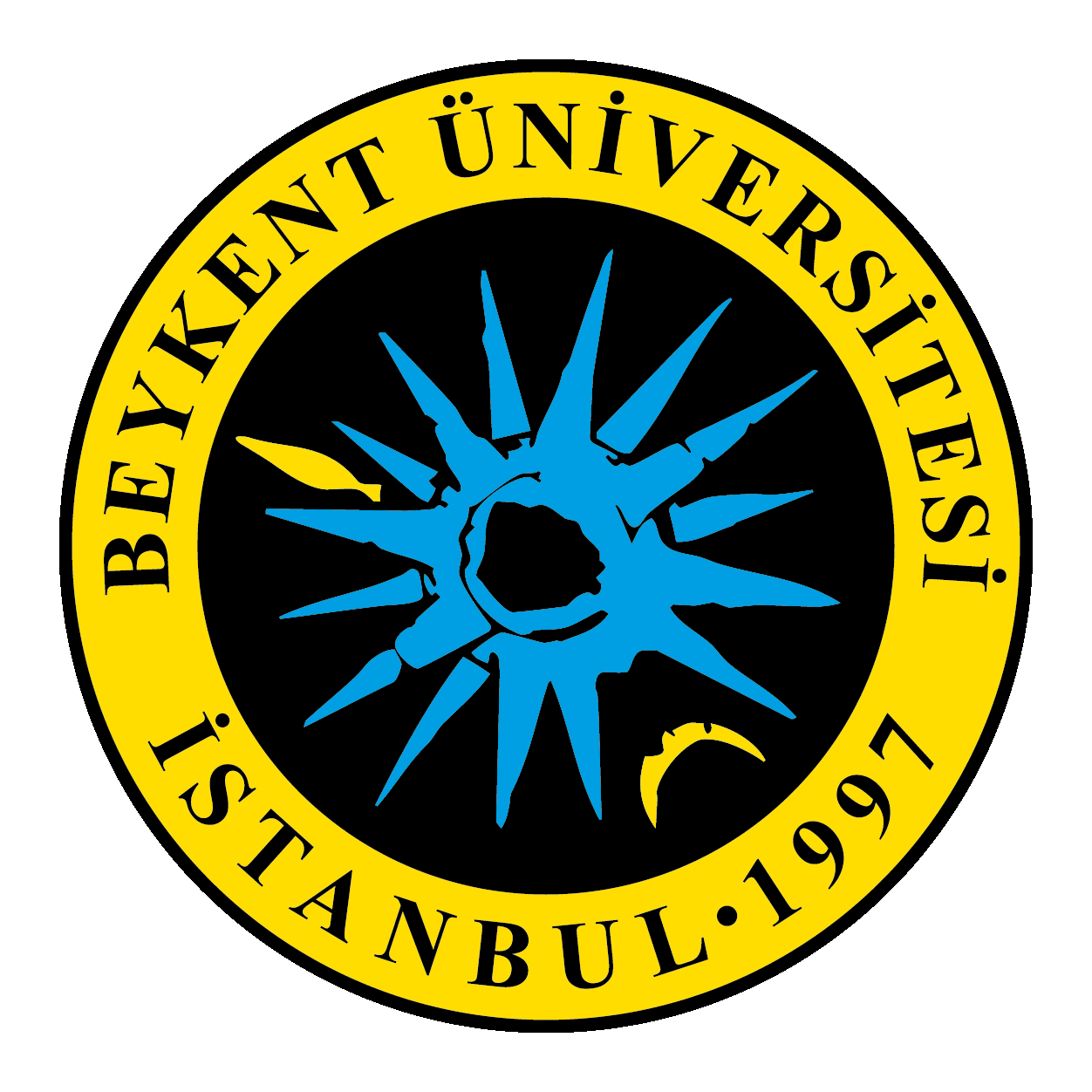               İdare’ye sunulacak olan teklif zarfında evrak sıralaması aşağıdaki gibi olması zorunludur.             İhale kayıt numarası: 2022/0026İdarenin adı: BEYKENT ÜNİVERSİTESİİşin adı: Tamamlayıcı Sağlık Sigortası Alımıİhale tarih ve saati: 31.03.2020 Perşembe günü, saat 11:00İhale teklif zarfının [verildiği] tarih ve saat: 31.03.2020 Perşembe günü, saat 11:00SıraEvrakİlgili Şartnameİlgili Madde1Birim Fiyat Teklif Mektubuİdari Şartname5. Madde d. Bendi2Birim Fiyat Teklif Cetveliİdari Şartname5. Madde d. Bendi3Geçici Teminat Mektubuİdari Şartname5. Madde d. Bendi4Banka Referans Mektubuİdari Şartname5. Madde d. Bendi5İş Deneyim Belgesiİdari Şartname5. Madde d. Bendi6Bilanço Bilgileri Tablosuİdari Şartname5. Madde d. Bendi7Yasaklı Olmadığına Dair Taahhütnameİdari Şartname5. Madde d. Bendi8Taahhütnameİdari Şartname5. Madde d. Bendi9Teklif vermeye yetkili olduğunu gösteren İmza Beyannamesi veya İmza Sirküleriİdari Şartname7.1. Madde a. Bendi10İhale katılımcısı teklif mektubuyla beraber, İhaleye 5684 sayılı sigortacılık kanununa göre Türkiye de faaliyette bulunan ruhsatlı sigorta şirketleri, brokerlar ve acentalar teklif verebildiğine dair belge,İdari Şartname7.1. Madde h. Bendi11İhale katılımcısı teklif mektubuyla beraber hizmet vermeyi taahhüt ettiği sigorta şirketini, sigorta şirketinin anlaşmalı olduğu hastane, doktor, eczane ve kurum listesini anlaşma konularını içerir şeklinde teklif ekinde verecektir.İdari Şartname7.1. Madde g. Bendi12Banka referans mektubuİdari Şartname7.2.1. Madde13İsteklinin 2019 ve 2020 yılsonu bilançosu beyannameleri, YMM ve SMMM kaşeli olmalıdır.İdari Şartname7.2.2. Madde14Vergi levhası Suretiİdari Şartname7.2.3. Madde15Vergi Dairesinden alınacak olan Borcu Yoktur Yazısıİdari Şartname7.2.4. Madde16SGK Dairesinden alınacak olan Borcu Yoktur Yazısıİdari Şartname7.2.5. Madde17Teknik Şartname de belirtilen belgelerTeknik Şartname